ČETRTEK, 16. 4. 2020Dragi osmi, najprej manjši popravek. Pri namernem odvisniku, zapis v zvezke, popravite:Vprašanje: Čemu se učim?  Odgovor (namerni odvisnik): da bi imel dobre ocene.Zdaj pa naprej. Spodaj vam posredujem rešitve. Danes se bomo lotili še zadnjega odvisnika v tem sklopu, to je pogojni odvisnik. V zvezke zapišite:POGOJNI  ODVISNIKNam pove, pod katerim pogojem poteka dejanje iz glavnega stavka. Po njem se vprašamo z vprašanjem, ki je sestavljena iz vprašalnice V KATEREM PRIMERU/POD KATERIM POGOJEM in glavnega stavka.Primer: Košarko bomo igrali, če dobimo dovolj igralcev.Vprašanje: V katerem primeru bomo igrali košarko? Odgovor (pogojni odvisnik): če bomo dobili dovolj igralcev.Za vajo boste pa danes rešili od 18. do 21. naloge na straneh 23 in 24. Rdeč okvirček pri 19. nalogi prepišite v zvezek. Rešitvi sta pogojni in pogoju.Lepo vas pozdravljam,učiteljica UršaRešitve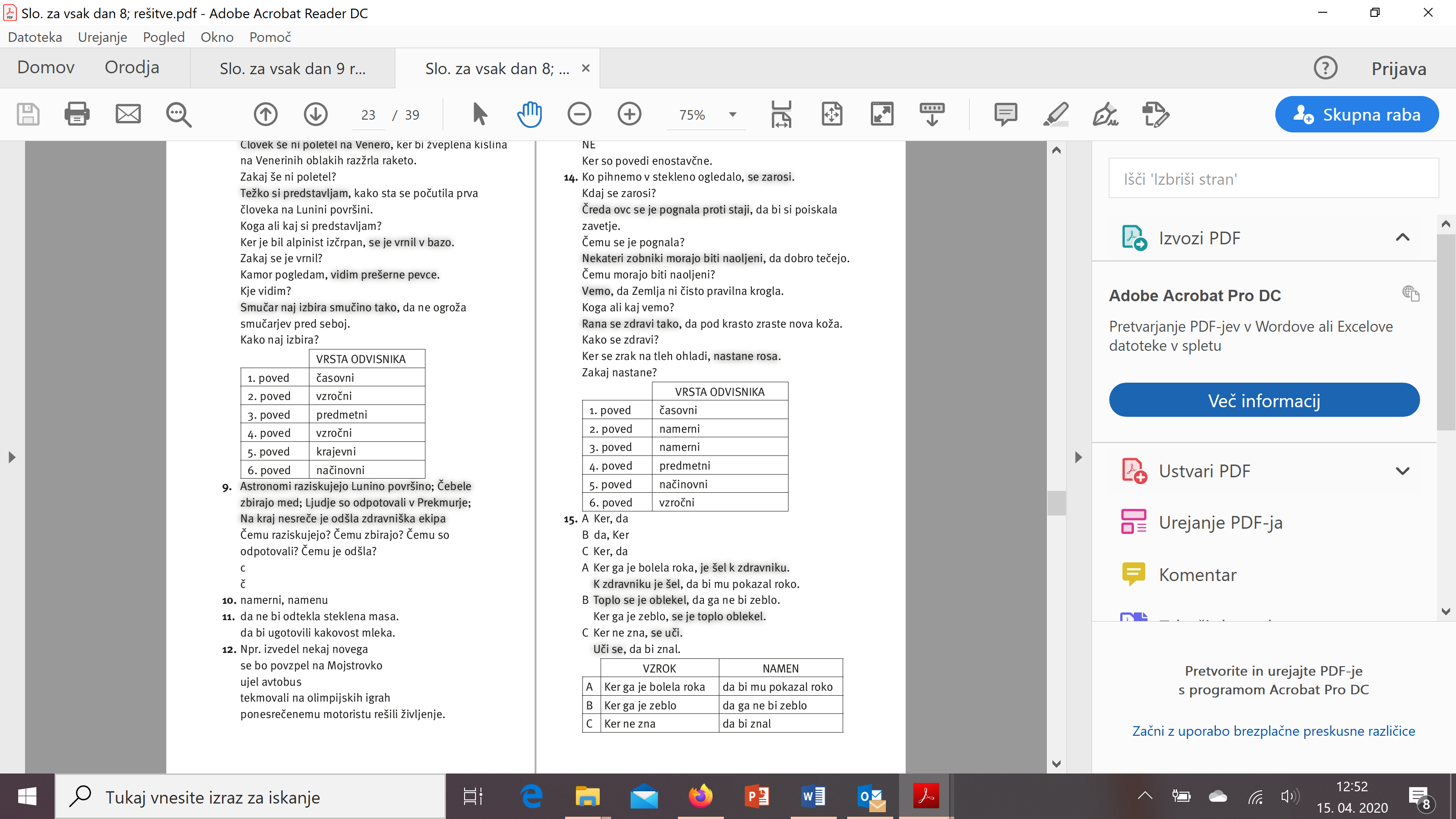 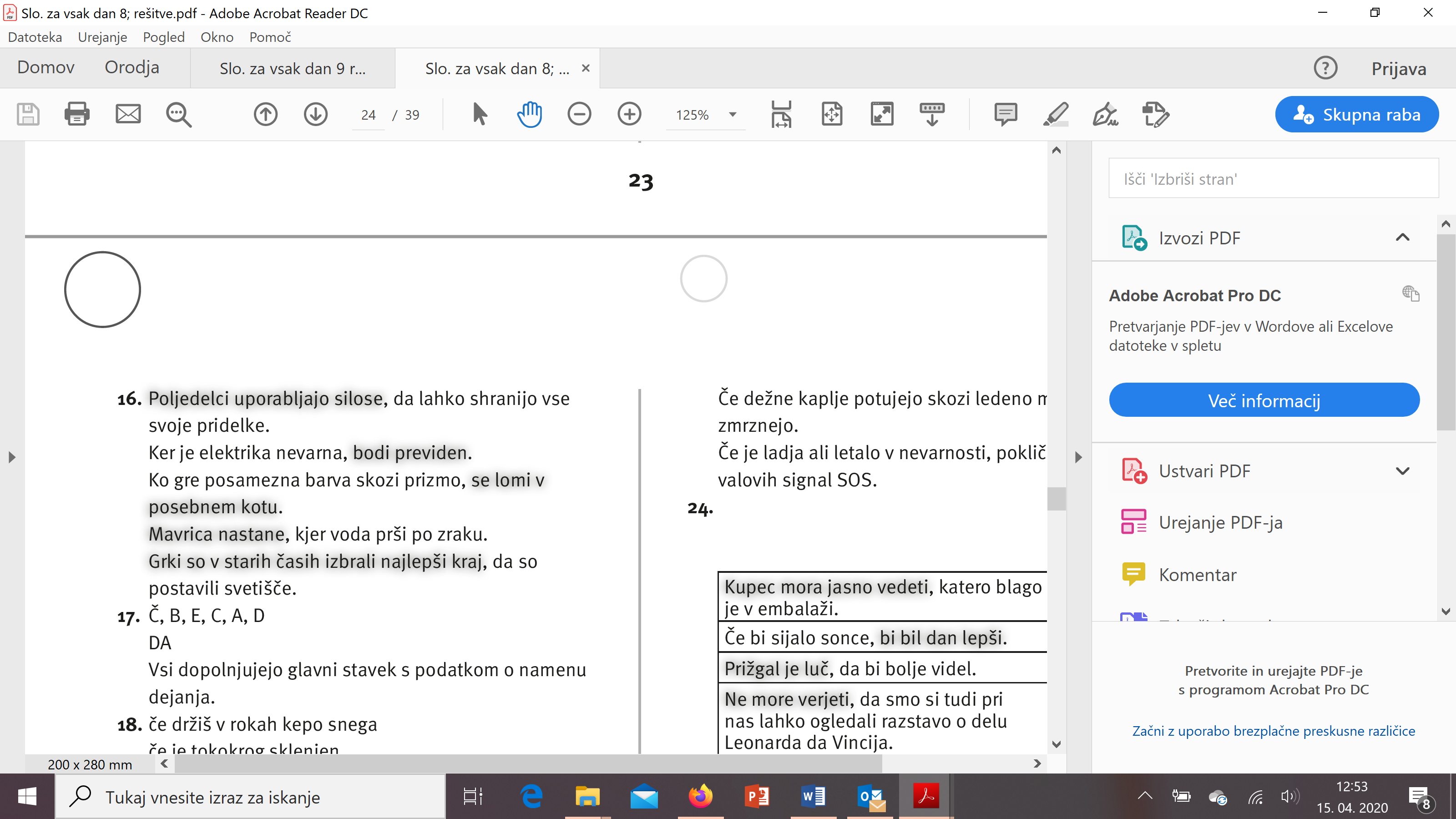 